359317, Республика Калмыкия,  п. Барун  Юстинского района,  ул. Советская, 24  код /847 44/, тел. 99140Р А С П О Р Я Ж Е Н И Е   № 7Главы Барунского сельского муниципального образованияРеспублики Калмыкияп. Барун                                                                                            от 14.06.2021г.О мерах по защите информации при разработкеи хранении паспортов безопасности объектов и других документов,содержащих информацию ограниченного распространения              В исполнение постановления Правительства РФ от 11 февраля 2017г. №176 «Об утверждении требований к антитеррористической защищенности объектов (территорий) к сфере культуры и формы паспорта безопасности этих объектов(территорий)», в целях предотвращения несанкционированного доступа к информации, содержащихся в паспортах безопасности объектов и  других документах, содержащих информацию ограниченного распространения, обеспечения установленного порядка разработки, учета и хранения паспортов безопасности объектов культуры в МКУК «Сельский Дом культуры п. Барун», Администрации Барунского СМО РК распоряжаюсь:Общее руководства организацией разработки, хранение паспортов безопасности МКУК «Сельский Дом культуры п. Барун», Барунского СМО РК  Администрация Барунского СМО РК (далее - паспорта безопасности) и защиты информации, содержащейся в них, осуществляю лично.Ответственный за разработку паспортов безопасности и своевременного внесения в них изменений возложить на ответственного исполнителя директора МКУК «Сельский Дом культуры п. Барун» Церенову К.В. и специалиста Барунского СМО Этлееву Т.В.Установить адрес хранения паспортов безопасности и съемного электронного носителя с информацией, внесенной в паспорта безопасности. Паспорта и съемный электронный носитель с информацией, внесенной в паспорта безопасности хранить в сейфе, закрытом на замок.Учет в делопроизводстве экземпляров паспортов безопасности на бумажных носителях и электронных носителей, на которых храниться информация, содержания в паспортах безопасности, возложить на директора МКУК «Сельский Дом культуры п. Барун» Церенову К.В. и специалиста Барунского СМО Этлееву Т.В.Обработку и хранение информации в электроном виде, относящейся к паспортам безопасности осуществлять на персональном компьютере Samsung, а печать на бумажном носителе – на принтере HPLazerJef P1102 установленных в кабинете специалиста Администрации Барунского СМО РК по адресу  учреждения и закрепленном за ответственным Этлеевой Т.В..Ответственному исполнителю специалисту Администрация Барунского СМО РК Этлеевой Т.В., обеспечить меры, исключающиеся несанкционированный доступ к информации, относящейся к паспорту безопасности на электроном носителе (установка пароля).Ответственному за размещение на сайте Этлеевой Т.В. специалисту администрации Барунского СМО принять исчерпывающие меры по исключению фактов размещения паспортов безопасности  МКУК «Сельский Дом культуры п. Барун», Администрации Барунского СМО РК  в сети Интернет, в том числе на сайте Администрации Барунского СМО, а также других организационно-распорядительных документов, содержащих служебную информацию ограниченного распространения.Ответственным исполнителям директору МКУК «Сельский Дом культуры п. Барун» Администрация Барунского СМО РК Цереновой К.В. и специалисту Барунского СМО Этлеевой Т.В. разработанные экземпляры паспортов представлять с листами пронумерованными и скрепленными бумажной наклейкой с оттиском печати  МКУК «Сельский Дом культуры п. Барун» и  Администрации Барунского СМО РК Контроль за выполнением настоящего распоряжение оставляю за собой.Глава Барунского сельскогоМуниципального образованияРеспублики Калмыкия:                                                                                      Артаев П.Д.ХАЛЬМГ ТАНГЧИНБАРУН СЕЛӘНӘМУНИЦИПАЛЬН БYРДӘЦИН АДМИНИСТРАЦИН ЗААВР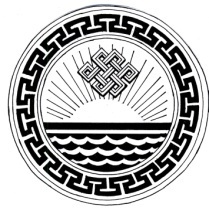   ГЛАВА  АДМИНИСТРАЦИИБАРУНСКОГО  СЕЛЬСКОГОМУНИЦИПАЛЬНОГО ОБРАЗОВАНИЯРЕСПУБЛИКИ КАЛМЫКИЯ 